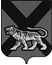 ТЕРРИТОРИАЛЬНАЯ  ИЗБИРАТЕЛЬНАЯ КОМИССИЯ ГОРОДА  ДАЛЬНЕГОРСКАР Е Ш Е Н И Е30 июля   2019 г.                         г. Дальнегорск                             № 595/97 О количестве переносных ящиков для участковой избирательной комиссии № 1010  для голосования на дополнительных выборах депутата Думы Дальнегорского городского округа, назначенных на 8 сентября 2019 года В соответствии со статьями  29, 77 Избирательного кодекса Приморского края, учитывая число избирателей, зарегистрированных на территории избирательного участка, территориальная избирательная комиссия города ДальнегорскаРЕШИЛА:Определить количество переносных ящиков, необходимое участковой избирательной комиссиям № 1010 для голосования на дополнительных  выборах депутата Думы Дальнегорского городского округа по одномандатному избирательному округу № 9 года для проведения голосования вне помещения голосования  8 сентября 2019 года:Направить настоящее решение в участковую избирательную комиссию № 1010.Номер УИККоличество избирателей Количество переносных ящиков101017152Председатель комиссииС. Н. ЗарецкаяСекретарь комиссииО. Д. Деремешко